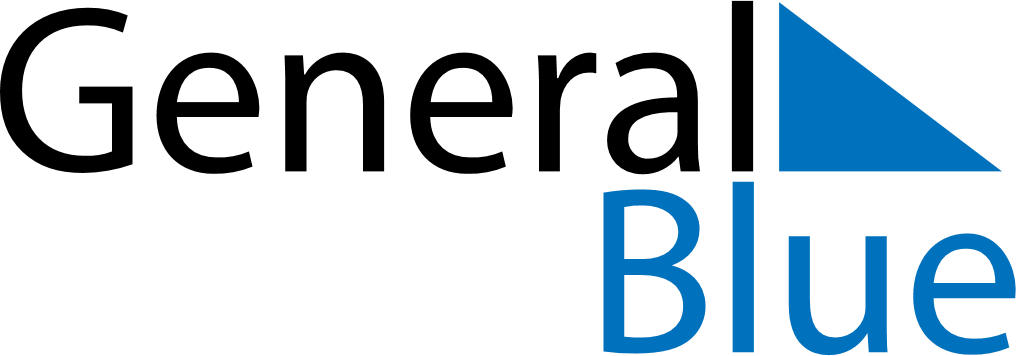 October 2021October 2021October 2021CanadaCanadaSUNMONTUEWEDTHUFRISAT12345678910111213141516Thanksgiving171819202122232425262728293031Halloween